АДМИНИСТРАЦИЯНОВОМИХАЙЛОВСКОГО СЕЛЬСКОГО ПОСЕЛЕНИЯ             МОНАСТЫРЩИНСКОГО РАЙОНА СМОЛЕНСКОЙ ОБЛАСТИ                                            П О С Т А Н О В Л Е Н И Е____________________________________________________________________________от 03.07.2017 года                  №43 Об утверждении Правил рассмотрения запросов субъектов персональных данных или их представителей в Администрации Новомихайловского сельского поселенияМонастырщинского района Смоленской областиВ соответствии с Трудовым кодексом Российской Федерации, Федеральным законом от 27 июля 2006 года № 152-ФЗ «О персональных данных», Федеральным законом от 06 октября 2003 года № 131-ФЗ «Об общих принципах организации местного самоуправления в Российской Федерации», постановлением Правительства Российской Федерации от 21 марта 2012 года № 211 «Об утверждении перечня мер, направленных на обеспечение выполнения обязанностей, предусмотренных Федеральным законом «О персональных данных» и принятыми в соответствии с ним нормативными правовыми актами, операторами, являющимися государственными или муниципальными органами»       Администрация  Новомихайловского  сельского поселения Монастырщинского района Смоленской области постановляет:  1.Утвердить прилагаемые Правила рассмотрения запросов субъектов персональных данных или их представителей в Администрации Новомихайловского сельского поселения Монастырщинского района Смоленской области.    2.Опубликовать настоящее постановление в печатном средстве «Новомихайловский вестник» Администрации Новомихайловского сельского поселения Монастырщинского района Смоленской области и разместить в информационно-телекоммуникационной сети «Интернет» на официальном сайте Администрации Новомихайловского сельского поселения Монастырщинского района Смоленской области.     3.Контроль за исполнением настоящего постановления оставляю за собой.Глава муниципального образованияНовомихайловского сельского поселенияМонастырщинского района Смоленской областиУтверждены
постановлением Администрации Новомихайловского сельского поселения
Монастырщинского района Смоленской области
от    03.07. 2017 года  №43	ПРАВИЛАрассмотрения запросов субъектов персональных данных или их представителей1.Настоящие Правила рассмотрения запросов субъектов персональных данных или их представителей в Администрации Новомихайловского сельского поселения Монастырщинского района Смоленской области (далее - Администрация) разработаны в соответствии с Трудовым кодексом Российской Федерации, Федеральным законом от 27 июля 2006 года № 152-ФЗ «О персональных данных», Федеральным законом от 06 октября 2003 года № 131-ФЗ «Об общих принципах организации местного самоуправления в Российской Федерации», постановлением Правительства Российской Федерации от 21 марта 2012 года № 211 «Об утверждении перечня мер, направленных на обеспечение выполнения обязанностей, предусмотренных Федеральным законом «О персональных данных» и принятыми в соответствии с ним нормативными правовыми актами, операторами, являющимися государственными или муниципальными органами», другими нормативными правовыми актами и определяют сроки, последовательность действий при рассмотрении поступающих в Администрацию запросов субъектов персональных данных или их представителей.2.Субъектами персональных данных в Администрации являются ее работники, граждане, претендующие на замещение должностей в Администрации, и лица, состоящие с ними в родстве (свойстве), а также граждане, персональные данные которых обрабатываются в Администрации в связи с предоставлением муниципальных услуг и осуществлением муниципальных функций.3.Представитель субъекта персональных данных - лицо, действующее от имени субъекта персональных данных в силу полномочия, основанного на доверенности, указании закона, либо акте уполномоченного на то государственного органа или органа местного самоуправления.4.Субъект персональных данных или его представитель имеет право на получение информации, касающейся обработки его персональных данных, в том числе содержащей:1)подтверждение факта обработки персональных данных оператором;2)правовые основания и цели обработки персональных данных;3)применяемые оператором способы обработки персональных данных;4)наименование и место нахождения оператора, сведения о лицах (за исключением работников оператора), которые имеют доступ к персональным данным или которым могут быть раскрыты персональные данные на основании договора с оператором или на основании Федерального закона № 152-ФЗ;5)обрабатываемые персональные данные, относящиеся к соответствующему
субъекту персональных данных, источник их получения;6)сроки обработки персональных данных, в том числе сроки их хранения;7)порядок осуществления субъектом персональных данных прав, предусмотренных настоящим Федеральным законом; 8)информацию об осуществленной или о предполагаемой передаче данных;9)наименование или фамилию, имя, отчество и адрес лица, осуществляющего
обработку персональных данных по поручению оператора, если обработка поручена или будет поручена такому лицу;10)иные сведения, предусмотренные Федеральным законом № 152-ФЗ и другими нормативными правовыми актами.	5.Право субъекта персональных данных на доступ к его персональным данным может быть ограничено в соответствии с федеральными законами, в том числе, если доступ субъекта персональных данных к его персональным данным нарушает | права и законные интересы третьих лиц.6.Субъект персональных данных вправе требовать от Администрации уточнения его персональных данных, их блокирования или уничтожения в случае, если персональные данные являются неполными, устаревшими, неточными, незаконно полученными или не являются необходимыми для заявленной цели обработки, а также принимать предусмотренные законом меры по защите своих прав.7.Основанием для предоставления сведений, предусмотренных пунктом 4
настоящих Правил, является обращение субъекта персональных данных или его
представителя в Администрацию лично либо получение Администрацией запроса
субъекта персональных данных или его представителя. Запрос может быть направлен в форме электронного документа и подписан электронной подписью в соответствии с законодательством Российской Федерации.	8.Запрос должен содержать:	1) номер основного документа, удостоверяющего личность субъекта персональных данных или его представителя;2) сведения о дате выдачи указанного документа и выдавшем его органе;3) сведения, подтверждающие участие субъекта персональных данных в отношениях с Администрацией (реквизиты акта о назначении на должность либо увольнении с должности, решения конкурсной комиссии о зачислении в кадровый резерв и (или) иные сведения), либо сведения, иным образом подтверждающие факт обработки персональных данных Администрацией;4) подпись субъекта персональных данных или его представителя.9.Ответственное должностное лицо Администрации обеспечивает:
          объективное, всестороннее и своевременное рассмотрения запроса;принятие мер, направленных на восстановление или защиту нарушенных прав, свобод и законных интересов субъектов персональных данных;  направление письменных ответов по существу запроса.10.Все поступившие запросы регистрируются в день их поступления в журнале учета запросов субъектов персональных данных по вопросам обработки персональных данных. На запросе проставляется штамп, в котором указывается входящий номер и дата регистрации.Прошедшие регистрацию запросы в тот же день передаются Главе муниципального образования либо лицу, его заменяющему, который дает по каждому из них письменное указание исполнителям.11.Исполнители при рассмотрении и разрешении запроса обязаны:внимательно разобраться в их существе,  принять меры для объективного разрешения поставленных заявителями вопросов, выявления и устранения причин и условий, порождающих факты нарушения законодательства о персональных данных;принимать по ним законные, обоснованные и мотивированные решения и обеспечивать своевременное и качественное их исполнение;      сообщать в письменной форме заявителям о решениях, принятых по их запросам, со ссылками на законодательство Российской Федерации, а в случае отклонения запроса разъяснять также порядок обжалования принятого решения.12.Оператор обязан сообщить субъекту персональных данных информацию о
наличии персональных данных, относящихся к соответствующему субъекту
персональных данных, а также предоставить возможность ознакомления с этими
персональными данными при обращении субъекта персональных данных либо в течение 30 дней с даты получения запроса субъекта персональных данных.13.Информация должна быть предоставлена субъекту персональных данных или его представителю Администрацией в доступной форме, и в ней не должны содержаться персональные данные, относящиеся к другим субъектам персональных данных, за исключением случаев, если имеются законные основания для раскрытия таких персональных данных.14.В случае предоставления субъектом персональных данных или его представителем сведений, подтверждающих, что персональные данные являются неполными, неточными или неактуальными, уполномоченные должностные лица Администрации обязаны в срок, не превышающий 7 рабочих дней со дня получения запроса, внести в них необходимые изменения.15.В случае представления субъектом персональных данных или его представителем сведений, подтверждающих, что такие персональные данные являются незаконно полученными или не являются необходимыми для заявленной цели обработки, уполномоченные должностные лица Администрации обязаны в срок, не превышающий 7 рабочих дней со дня получения запроса, уничтожить такие персональные данные, о чем составить акт и уведомить субъекта персональных данных или его представителя.16.В случае выявления неправомерной обработки персональных данных при обращении субъекта персональных данных или его представителя либо по запросу субъекта персональных данных или его представителя Администрация обязана незамедлительно осуществить блокирование неправомерно обрабатываемых персональных данных, относящихся к этому субъекту персональных данных с момента такого обращения или получения указанного запроса на период проверки, о чем уведомить субъекта персональных данных или его представителя.17.В случае если информация, указанная в пункте 4 настоящих Правил, а также обрабатываемые персональные данные были предоставлены для ознакомления субъекту персональных данных по его запросу, субъект персональных данных вправе обратиться повторно к оператору или направить ему повторный запрос в целях получения информации, указанной в пункте 4 настоящих Правил, и ознакомления с ней, не ранее чем через 30 дней после первоначального обращения или направления первоначального запроса.18.Субъект персональных данных вправе обратиться повторно к оператору или направить ему повторный запрос в целях получения информации, указанной в пункте 4 настоящих Правил, а также в целях ознакомления с обрабатываемыми персональными данными до истечения срока, указанного выше, в случае, если такая информация и (или) обрабатываемые персональные данные не были предоставлены ему для ознакомления в полном объеме по результатам рассмотрения первоначального обращения.Повторный запрос наряду с информацией, указанной ранее, должен содержать обоснование направления повторного запроса.19.Запрос считается исполненным, если рассмотрены все поставленные в нем
вопросы, приняты необходимые меры и даны исчерпывающие ответы заявителю.Ответы на запросы печатаются на бланке установленной формы и регистрируются за теми же номерами, что и запросы.20.Глава муниципального образования осуществляет непосредственный контроль за соблюдением установленного законодательством и настоящими Правилами порядка рассмотрения запросов.Нарушение установленного порядка рассмотрения запросов влечет в отношении виновных должностных лип ответственность в соответствии с законодательством Российской Федерации.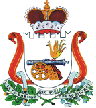 